Huawei MA5608T OLT: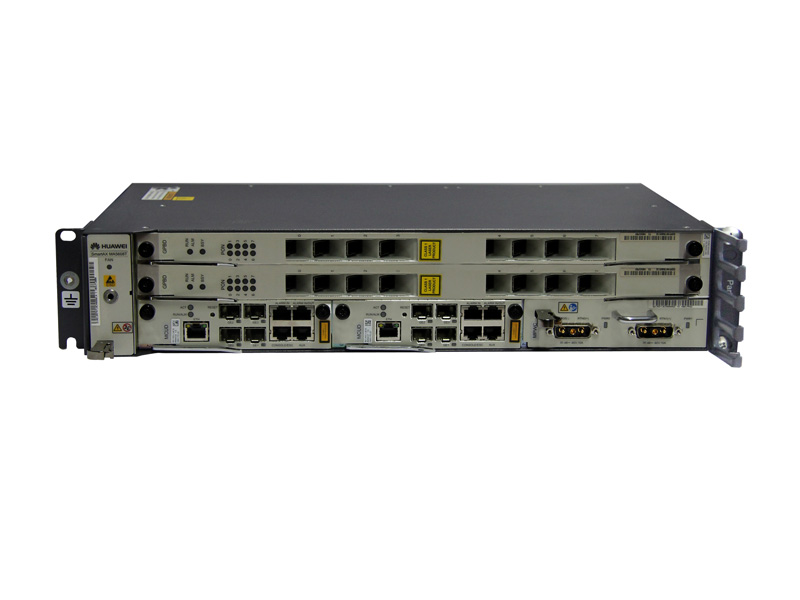 MA5608T Control Boards:  H801MCUD1 board The H801MCUD1 board is a Mini Control Unit Board. It is the core of the system control and service switching and aggregation. The H801MCUD1 board can also function as the management and control core of the integrated network management system (NMS). It communicates with service boards about the key management and control information through the master/slave serial port and inband GE/10GE channel. In this manner, the H801MCUD1
board configures, manages, and controls the device, and also implements the simple route protocol functions.The H801MCUD1 board supports the following functions:    System control and management unit   Local and remote maintenance  l Active/standby switchover  l Load sharing   Synchronous Ethernet   GE or 10GE channel to the service board   Environmental monitoring parameters   Seven inputs of alarm digital parameters and one output of alarm digital parameters   Temperature reading and high-temperature alarm   Fan tray monitoring and management   Two SFP+ 10GE ports and two SFP GE ports for upstream transmission or cascading   One input of BITS clock signals and one input of BITS clock signals   One input of 1PPS+TOD time signals and one output of 1PPS+TOD time signals   Stratum-3 clock MA5608T Service Boards: H805GPBD Board H805GPBD is a 8-port GPON OLT Interface Board. It works with the optical network terminal (ONT) to provide GPON access service.  The H805GPBD board supports the following functions:Eight GPON SFP ports; A maximum of 1:128 split ratio; Class B+ and Class C+ optical modules; Received signal strength indicator (RSSI) detection and controlled optical signal transmission of the optical module; ONU-based shaping; Optical performance monitor (OPM); Automatic power shutdown in case of a high temperature. MA5608T Power Boards: H801MPWC Board The H801MPWC board is a power board with dual DC power inputs. The H801MPWC board leads in the -48 V DC power to the device.  The H801MPWC board supports the following functions:  Two –48 V DC inputs Filtering and current-limiting for the power input port Detection of input under voltage, power supply availability, and power supply faults Reporting of the protection alarm together with board ready status Indication of power status  MA5608T Features:   SmartAX MA5608T is the global first all-in-one access platform which can provide DSL and optical integrated access. It can provide high density ADSL2+, VDSL2, POTS, ISDN, PON and Ethernet fiber P2P access, triple-play service, and TDM/ATM/Ethernet leased line services for business customers. 
  The MA5608T can also offer mobile backhaul with high reliability and high precision clock, and high density 2*GE/10GE interfaces for cascading remote access equipment’s. MA5608T helps to simplify network architecture, to enable seamless migration in FTTx network and lower TCO essentially.  Any Access
Support multiple access methods, VDSL2/ADSL2+/G.SHDSL/POTS/ISDN/ PON/Ethernet P2P;
Support multiple scenarios: FTTC / FTTB / FTTH / FTTO / FTTM. Any Service
Large capacity IPTV service provision, 8K multicast users and 4K multicast channels; 
H-QoS support 3-level QoS (Different ISP/service/user) guaranteeing OLT wholesale; 
Traditional E1 service access, NATIVE TDM or CESoP for traditional E1 service of enterprise and mobile backhaul.Boards supported by the MA5608T:MA5600T series OLT specification: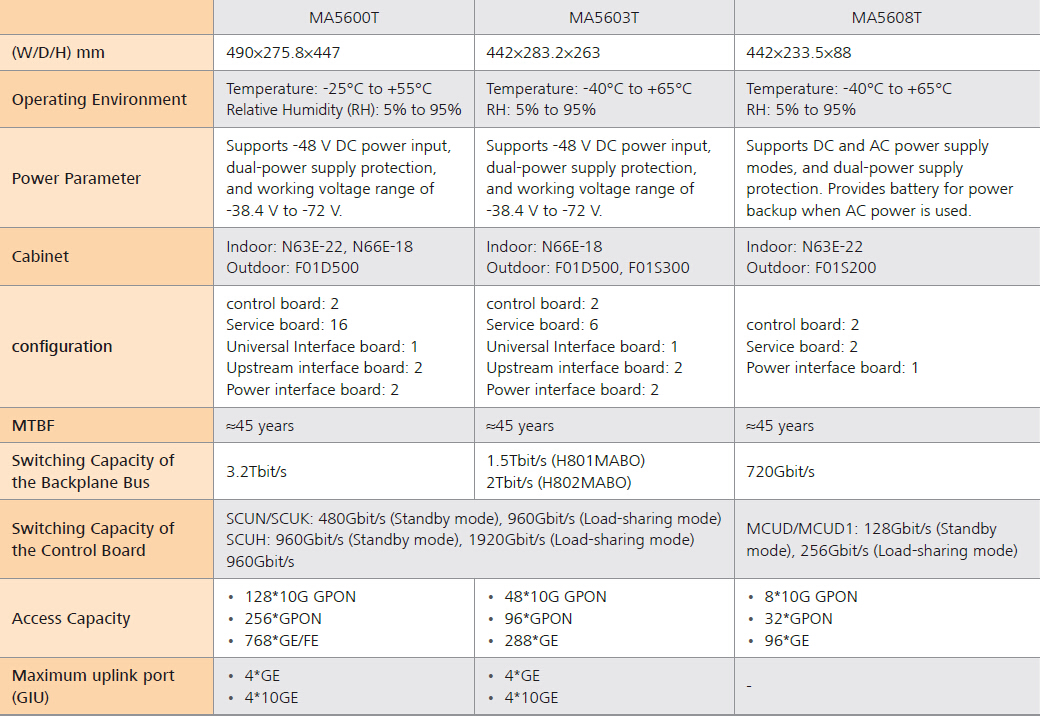 Board TypeBoard TypeBoardFull NameFunctionControl boardControl boardH801MCUDMini Control Unit BoardSystem control and management unitLocal and remote maintenanceActive/standby switchoverLoad sharingSynchronization with the Ethernet clockGE or 10GE channel to the service boardEnvironmental monitoring parametersSeven alarm digital inputs (DIs) and one alarm digital output (DO)Temperature reading and high temperature alarmingMonitoring and management of the fan trayFour SFP GE ports for upstream transmission or cascadingControl boardControl boardH801MCUD1Mini Control Unit BoardSystem control and management unitLocal and remote maintenanceActive/standby switchoverLoad sharingSynchronous EthernetGE or 10GE channel to the service boardEnvironmental monitoring parametersSeven inputs of alarm digital parameters and one output of alarm digital parametersTemperature reading and high-temperature alarmFan tray monitoring and managementTwo SFP+ 10GE ports and two SFP GE ports for upstream transmission or cascadingOne input of BITS clock signals and one output of BITS clock signalsOne input of 1PPS+TOD time signals and one output of 1PPS+TOD time signalsStratum-3 clockPower interface boardPower interface boardH801MPWCDouble DC power boardTwo -48 V DC inputsFiltering and current-limiting for the power input portDetection of input under voltage, power supply availability, and power supply faultsReporting of the protection alarm together with board ready statusIndication of power statusPower interface boardPower interface boardH801MPWDAC power boardInput AC voltage: -100 V to -240 VInput AC frequency: 50 Hz to 60 HzSingle-phase three-wire AC power inputBattery port, a 3V3 terminal socket, supporting DC input powerLead-acid battery input, reverse polarity protection, and fuse protectionOutput DC power voltage: -48 V (adjustable from -42 V to -57.6 V)Rated output power: 400 WAlarm monitoringEnabling and disabling of the rectifier module; equalized and float charging for the rectifier moduleBattery low voltage disconnection; charge and discharge management of storage batteriesService boardGPON interface boardH805GPBD8-port GPON OLT interface boardEight GPON SFP ports (one-fiber bi-directional port)A maximum of 128 ONTs for each GPON portClass B+ and class C+ optical modulesReceived signal strength indicator (RSSI) detection and controlled optical signal transmission of the optical moduleONU-based shapingTemperature query and board power-off in case of a high temperatureService boardGPON interface boardH802GPFD16-port GPON OLT Interface BoardSixteen GPON SFP portsA maximum of 1:128 split ratioClass B+ and Class C+ optical modulesReceived signal strength indicator (RSSI) detection and controlled optical signal transmission of the optical moduleONU-based queue shapingTemperature query and high temperature alarmAutomatic power shutdown in case of a high temperatureService boardSPU boardH801SPUBservice processing unit board10 Gbit/s (unidirectional 10 Gbit/s, bidirectional 5 Gbit/s) MPLS switching capabilityOne 10GE attachment unit interface (XAUI) to each control boardActive/standby switchover of the control boardsService boardVoice boardH802EDTB16-port T1 service board16 channels of E1/T1 access servicesIndependent upstream and downstream transmission of each channel of E1/T1 clock signalsConfiguration of the Tx clock source of an E1/T1 portSpecifying the line clock of an E1/T1 port as the system clock sourceTimeslot bindingTDM PWE3 serviceCPE modeService boardP2P interface boardH802OPGD48-port GE/FE optical interface board48 (CSFP) or 24 (SFP) channels of GE/FE P2P optical access servicesCascading and aggregation of DSLAMs or MxUsSynchronous Ethernet clock issuingTwo-channel one-fiber bi-directional CSFP, one-channel two-fiber bi-directional SFP, and one-channel one-fiber bi-directional SFP optical modulesService boardEthernet service access boardH801ETHBEthernet service access boardEthernet upstream transmissionEthernet cascadingEight SFP GE optical modulesIntra-board aggregation